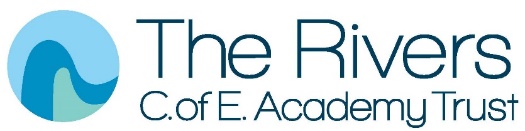 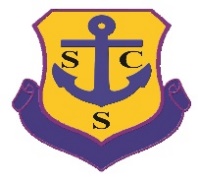 Teaching Assistant (Grade 3) PPA Cover15 hours (5 afternoons- Mon-Fri) Term time only plus TEDsFixed Term 1 YearStart Date: September 2022We have an exciting opportunity to recruit a highly skilled teaching assistant to work alongside our teaching staff team. The successful candidate will provide whole class cover across the school, during the absence of class teachers e.g. during their PPA, leadership release time or absence due to illness.What are we looking for:We are looking for an enthusiastic, experienced, Teaching Assistant for this exciting new opportunity to work in our school covering classes. We can offer:       • A friendly, supportive and hardworking staff team.       • A commitment to quality continued professional development.       • A chance to work within the highly successful Rivers C of E Academy Trust.We are looking for someone who:Is positive and hard workingHas excellent communication skills, is flexible and has experience across Key Stage 1 and 2Can support pupils and staff to ensure that all pupils reach their full potential.Has high expectations and a commitment to meeting excellent standards.Has a good understanding of supporting behaviour in a nurturing environmentCan devise their own plans, following consultation with the teaching staff teamHas the ability to deal with complex or challenging situations and is able to work as part of a team.Can use a computer and classroom technology confidently.Has a clear understanding of the National Curriculum.Can work effectively in a church school and support the distinctly Christian vision and values of the school.Your responsibilities will include:Teaching classes of children using planning that is provided.Aiding pupils with special needs to access all subjects of the national curriculum and encourage their independence as learnersMotivating and encouraging pupils to behave well in and around schoolMeeting the physical and/ or hygiene needs of pupils as requiredStart Date: 01/09/2022Closing Date for applications: Thursday 7th July at 5pmInterview Date: Wednesday 13th JulyThe application documents are available on the school website. Completed applications should be sent to office-stc@riverscofe.co.ukSt Clement’s CofE Primary School is committed to safeguarding and promoting the welfare of children and young        people and expects all staff and volunteers to share this commitment. The successful applicant will be required to undertake an enhanced DBS check, Disqualification by Association check and provide two references